TARLAAĞZI BALIKÇI BARINAĞI ONARIM İNŞAATI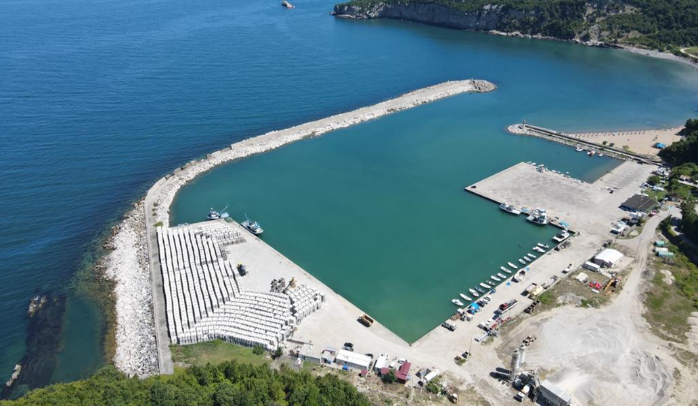 Proje Bedeli		: 110.000.000,00 TLBaşlangıç/Bitiş	: 03.01.2022-04.12.2024Teknik Özellikler	: 460 m ana mendirek onarımı, ana ve tali mendirek fener kulelerinin yenilenmesi, tarama 